NIEUWSBEGRIPDe doping= pillen en poeders die sportmensen nemen om beter te worden. Het is verboden.Verboden middelen= iets wat ergens bij helpt maar verboden is.De injectie= een prik (vaak van de dokter) waardoor er een medicijn in je lichaam komt.Betrappen= je komt erachter dat iemand iets heeft gedaan wat niet mag.Bloed afnemen= bloed uit iemand halen om te onderzoeken.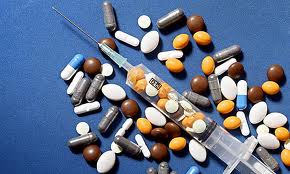 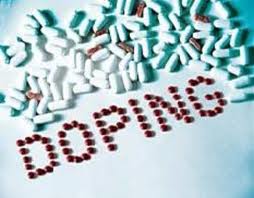 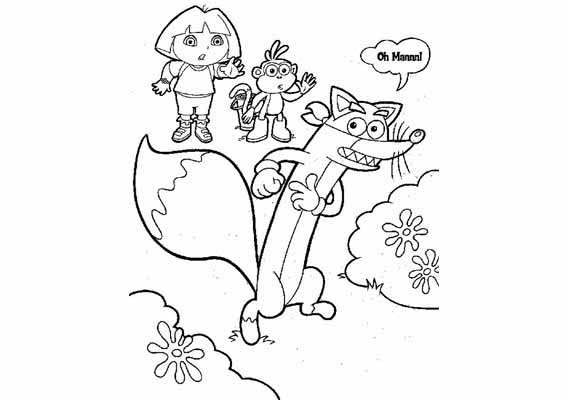 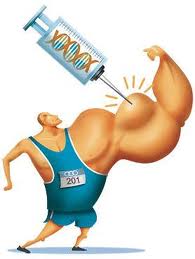 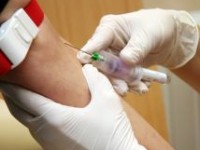 